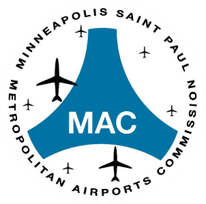 METROPOLITAN AIRPORTS COMMISSION2024 Committee and Full CommissionMeeting ScheduleJANUARY *8 (New Year’s Day)10:30 a.m. – Planning, Development & Environment1:00 p.m. – Operations, Finance & AdministrationJANUARY *22 (MLK Jr. Day)1:00 p.m. – Full CommissionJULY 110:30 a.m. – Planning, Development & Environment1:00 p.m. – Operations, Finance & AdministrationJULY 151:00 p.m. – Full CommissionFEBRUARY 510:30 a.m. – Planning, Development & Environment1:00 p.m. – Operations, Finance & AdministrationFEBRUARY *20 (Presidents’ Day)1:00 p.m. – Full Commission AUGUST 510:30 a.m. – Planning, Development & Environment1:00 p.m. – Operations, Finance & AdministrationAUGUST 191:00 p.m. – Full CommissionMARCH 410:30 a.m. – Planning, Development & Environment1:00 p.m. – Operations, Finance & AdministrationMARCH 181:00 p.m. – Full CommissionSEPTEMBER *3 (Labor Day)10:30 a.m. – Planning, Development & Environment1:00 p.m. – Operations, Finance & AdministrationSEPTEMBER 161:00 p.m. – Full CommissionAPRIL 110:30 a.m. – Planning, Development & Environment1:00 p.m. – Operations, Finance & AdministrationAPRIL 151:00 p.m. – Full CommissionOCTOBER 710:30 a.m. – Planning, Development & Environment1:00 p.m. – Operations, Finance & AdministrationOCTOBER 211:00 p.m. – Full CommissionMAY 610:30 a.m. – Planning, Development & Environment1:00 p.m. – Operations, Finance & AdministrationMAY 201:00 p.m. – Full CommissionNOVEMBER 410:30 a.m. – Planning, Development & Environment1:00 p.m. – Operations, Finance & AdministrationNOVEMBER 181:00 p.m. – Full CommissionJUNE 310:30 a.m. – Planning, Development & Environment1:00 p.m. – Operations, Finance & AdministrationJUNE 171:00 p.m. – Full CommissionDECEMBER 210:30 a.m. – Planning, Development & Environment1:00 p.m. – Operations, Finance & AdministrationDECEMBER 161:00 p.m. – Full Commission*Meetings rescheduled due to holiday or other reasonsUpcoming meetings:AAAE Annual Conference – Apr. 28 – May 1, 2024; Nashville, TNACI Annual Conference – Sept. 7-10, 2024; Grand Rapids, MICommissioner/Senior Staff Offsite – Dates TBD, Minneapolis, MN*Meetings rescheduled due to holiday or other reasonsUpcoming meetings:AAAE Annual Conference – Apr. 28 – May 1, 2024; Nashville, TNACI Annual Conference – Sept. 7-10, 2024; Grand Rapids, MICommissioner/Senior Staff Offsite – Dates TBD, Minneapolis, MN